								Węgry, 05 marca  2019 rokZnak postępowania: 3.271.ZP.2017SPECYFIKACJA ISTOTNYCH WARUNKÓWZAMÓWIENIA(SIWZ)W POSTĘPOWANIU O UDZIELENIE ZAMÓWIENIA PUBLICZNEGO W TRYBIEPRZETARGU NIEOGRANICZONEGOZakup i dostawa oleju napędowego wraz z dzierżawą zbiornika Zamówienie o wartości mniejszej niż kwoty określone w przepisach wydanych na podstawie art. 11 ust. 8 ustawy z dnia 29 stycznia 2004 r. – Prawo Zamówień Publicznych (t.j. Dz. U. Z 2018 roku, poz. 1986 z późniejszymi zmianami)[ dalej jako: „ustawa Pzp”]. Tryb zamówienia: przetarg nieograniczonySpis treściRozdział I Nazwa i adres zamawiającego	3Rozdział II Tryb udzielenia zamówienia	3Rozdział III Opis przedmiotu zamówienia	3Rozdział IV Inne informacje	4Rozdział V Termin realizacji zamówienia	4Rozdział VI Warunki udziału w postępowaniu oraz podstawy wykluczenia	4Rozdział VII Wykaz wymaganych oświadczeń i innych dokumentów	6Rozdział VIII Dodatkowe zasady obowiązujące wykonawców wspólnie ubiegających się o udzielenie zamówienia	8Rozdział IX Informacje o sposobie porozumiewania się zamawiającego z wykonawcami 	8Rozdział X Wymagania dotyczące wadium	9Rozdział XI Termin związania ofertą	9Rozdział XII Opis sposobu przygotowywania ofert	10Rozdział XIII Miejsce i termin składania i otwarcia ofert	11Rozdział XIV Opis sposobu obliczenia ceny	12Rozdział XV  Kryteria oceny ofert	12ROZDZIAŁ XVI Informacja o wyborze najkorzystniejszej oferty oraz informacja o formalnościach, jakie powinny zostać dopełnione po wyborze oferty w celu zawarcia umowy w sprawie zamówienia publicznego	13ROZDZIAŁ XVI Wymagania dotyczące zabezpieczenia należytego wykonania umowy	14ROZDZIAŁ XVII Treść zawieranej umowy w sprawie zamówienia publicznego	14ROZDZIAŁ XVIII Pouczenie o środkach ochrony prawnej	14Załącznik nr 1 do SIWZ	15Załącznik nr 2 do SIWZ	17Załącznik nr 3 do SIWZ	19Załącznik nr 4 do SIWZ	21Załącznik nr 5 do SIWZ	22Załącznik nr 6 do SIWZ	23Rozdział I Nazwa i adres zamawiającego prowadzącego postępowanie	Gmina Żórawina działająca przez Gminny Zakład Gospodarki Komunalnej 	w Żórawinie	ul. Młyńska 9, Węgry	55-020 Żórawina 	NIP: 8961426299; REGON 020473740	godziny pracy: od poniedziałku do piątku: 800 – 1500 	strona internetowa: www.wodociagizorawina.pl 	e-mail. wodociagizorawina@gmail.com	Zamawiający biorący udział w postępowaniu:	Gmina Żórawina 	ul. Kolejowa 6	55-020 Żórawina 	NIP: 9141002520Rozdział II Tryb udzielenia zamówieniaPostępowanie o udzielenie zamówienia prowadzone jest w trybie przetargu nieograniczonego na podstawie art. 39 i następnych ustawy z dnia 29 stycznia 2004 r. Prawo zamówień publicznych (t.j. Dz. U. z 2018 r. poz.1986) - zwanej dalej „ustawą Pzp”.Miejsce publikacji ogłoszenia o zamówieniu:Biuletyn Zamówień Publicznych: bzp.uzp.gov.plstrona internetowa Zamawiającego: www.wodociagizorawina.pl [dalej jako „strona internetowa”]tablica ogłoszeń w siedzibie Zamawiającego.Rozdział III Opis przedmiotu zamówieniaPrzedmiotem zamówienia jest dostawa oleju napędowego wraz z dzierżawą zbiornika  w latach  2017 – 2018.Zamówienie obejmuje zakup*dodatkowo dzierżawa zbiornika magazynujący olej napędowy o pojemności min. 2000 litrów, wyposażonego w dystrybutor, liczydło (przepływomierz) oraz posiadający komputer archiwizujący dane dotyczące napełniania oraz opróżniania zbiornika, wraz z elektronicznym dostępem dla min 10 pojazdów (na PIN, kartę lub chip).Materiał wykazany w powyższej tabeli  musi spełniać wymagania normy PN-EN 590:2013 lub równoważnej. Wskazane w tabeli ilości stanowią jednocześnie szacunkowy i maksymalny zakres zamówienia. Zamawiający gwarantuje zamówienie w okresie trwania umowy 60% ilości szacunkowego zakresu zamówienia oleju napędowego.Wszystkie materiały powinny posiadać aktualne atesty lub certyfikaty zgodnie z obowiązującą normą. Zamówienie obejmuje dostawę oleju napędowego - w zależności od temperatury otoczenia (okresu) odpowiednio: letniego, przejściowego i zimowego; spełniającego wymogi określone w Rozporządzeniu Ministra Gospodarki z dnia 9 października 2015 roku w sprawie wymagań jakościowych dla paliw ciekłych (tekst jedn. Dz. U. z 2015 r., poz.  1680) oraz normy PN EN 590:2013 Paliwo dostarczane będzie do zbiornika magazynującego, udostępnionego przez Wykonawcę Zamawiającemu, zlokalizowanego przy Al. Niepodległości 80, 55-020 Żórawina. Dostawy będą odbywać się autocysternami, posiadającymi aktualne pozwolenia na przewóz paliw ciekłych, zgodnie z obowiązującymi w dniu dostawy przepisami. Autocysterna musi posiadać legalizowane urządzenie pomiarowe do pomiaru ilości zrzucanego do zbiornika paliwa. Odbiór paliwa będzie odbywał się pod nadzorem komisji, w skład której wejdą  przedstawiciel Zamawiającego oraz przedstawiciel Wykonawcy ( np. kierowca autocysterny). Pomiar paliwa będzie odbywał się w temperaturze rzeczywistej, na podstawie wskazań licznika (przepływomierza). Komisja sporządzi stosowny protokół oraz określi ilość przyjętego w temperaturze rzeczywistej paliwa do zafakturowania, co Wykonawca potwierdzi dodatkowo dokumentem WZ.Zamawiający wymaga, aby poszczególne dostawy odbywały się w dni robocze, w godz. od 07:00 do 14:00, w terminie nie dłuższym niż 24 godzin od momentu złożenia przez Zamawiającego zamówienia. Zamawiający dopuszcza możliwość składania poszczególnych zamówień droga e-mail, telefonicznie lub faksem. Zamawiający będzie składał zamówienia na dostawę paliwa w dni robocze, w godz. od 07:00 do 15:00.Uwaga: Zamawiający każdorazowo wymagać będzie od Wykonawcy przedłożenia aktualnego świadectwa jakości (atestu) kupowanych paliw oraz potwierdzenia dokumentem WZ ilości dostarczonego paliwa.Wykonawca ponosi ryzyko oraz wszelkie koszty transportu paliwa do miejsca realizacji zamówienia, jak również koszty ubezpieczenia przedmiotu dostawy oraz koszty przemieszczenia paliwa ze środka transportu do zbiornika magazynującego.Wykonawca ponosi koszty związane z obsługą zbiorników, w tym kalibracją (litrażowanie)  i wymianą filtrów. Wykonawca wystawiać będzie faktury każdorazowo, po wykonaniu dostawy, na podstawie ceny hurtowej oleju napędowego, na dzień dostawy (o zmianie ceny Wykonawca będzie informował Zamawiającego), zróżnicowanej o wskaźnik zmiany ceny, zaoferowany przez Wykonawcę w formularzu ofertowym. Termin płatności wynosić będzie 30 dni od daty otrzymania faktury przez Zamawiającego.Wykonawca wystawiać będzie faktury za dzierżawę zbiornika magazynującego olej napędowy w okresach miesięcznych, przez cały czas realizacji zamówienia (po upływie kolejnego miesiąca). Wszelkie płatności za wykonane usługi odbywać się będą przelewem na konto DostawcyKody określone dla zamówienia we Wspólnym Słowniku Zamówień (CPV):0913400-8 olej napędowy60000000-8   usługi transportowe (z wyłączeniem transportu odpadów)dodatkowo dzierżawa zbiornika magazynujący olej napędowy o pojemności min. 2000 litrów, wyposażonego w dystrybutor, liczydło (przepływomierz) oraz posiadający komputer archiwizujący dane dotyczące napełniania oraz opróżniania zbiornika, wraz z elektronicznym dostępem dla min 10 pojazdów (na PIN, kartę lub chip).Rozdział IV Inne informacjeZamawiający nie dopuszcza składania ofert wariantowych.Zamawiający nie dopuszcza składania ofert częściowychZamawiający nie dopuszcza składania oferty w postaci katalogów elektronicznych.Zamawiający nie przewiduje aukcji elektronicznej.Zamawiający nie przewiduje udzielenia zamówień, o których mowa w art. 67 ust. 1 pkt 6 i 7 ustawy Pzp  lub art. 134 ust. 6 pkt 3 ustawy Pzp.Zamawiający nie przewiduje rozliczenia w walutach obcych.Zamawiający nie przewiduje zwrotu kosztów udziału w postępowaniu.Rozdział V Termin realizacji zamówienia	Sukcesywnie od dnia zawarcia umowy przez okres 18 miesięcy.Rozdział VI Warunki udziału w postępowaniu oraz podstawy wykluczeniaO udzielenie zamówienia mogą ubiegać się wykonawcy, którzy nie podlegają wykluczeniu oraz spełniają warunki udziału w postępowaniu.Podstawy wykluczenia określa art. 24 ust. 1 ustawy Pzp, a okres ich trwania art. 24 ust. 7 ustawy Pzp.Zamawiający wykluczy również wykonawcę na podstawie art. 24 ust. 5 pkt 1 ustawy Pzp, tj. wykluczy wykonawcę w stosunku do którego otwarto likwidację, w zatwierdzonym przez sąd układzie w postępowaniu restrukturyzacyjnym jest przewidziane zaspokojenie wierzycieli przez likwidację jego majątku lub sąd zarządził likwidację jego majątku w trybie art. 332 ust. 1 ustawy z dnia 15 maja 2015 r. – Prawo restrukturyzacyjne (Dz. U. z 2015 r. poz. 978, 1259, 1513, 1830 i 1844 oraz z 2016 r. poz. 615) lub którego upadłość ogłoszono, z wyjątkiem wykonawcy, który po ogłoszeniu upadłości zawarł układ zatwierdzony prawomocnym postanowieniem sądu, jeżeli układ nie przewiduje zaspokojenia wierzycieli przez likwidację majątku upadłego, chyba że sąd zarządził likwidację jego majątku w trybie art. 366 ust. 1 ustawy z dnia 28 lutego 2003 r. – Prawo upadłościowe (Dz. U. z 2015 r. poz. 233, 978, 1166, 1259 i 1844 oraz z 2016 r. poz. 615).Wykonawca, który podlega wykluczeniu na podstawie art. 24 ust. 1 pkt 13 i 14, 16-20 lub ust. 5 pkt 1 ustawy Pzp, może przedstawić dowody na to, że podjęte przez niego środki są wystarczające do wykazania jego rzetelności, w szczególności udowodnić naprawienie szkody wyrządzonej przestępstwem lub przestępstwem skarbowym, zadośćuczynienie pieniężne za doznaną krzywdę lub naprawienie szkody, wyczerpujące wyjaśnienie stanu faktycznego oraz współpracę z organami ścigania oraz podjęcie konkretnych środków technicznych, organizacyjnych i kadrowych, które są odpowiednie dla zapobiegania dalszym przestępstwom lub przestępstwom skarbowym lub nieprawidłowemu postępowaniu wykonawcy. Nie dotyczy to sytuacji, w której wobec wykonawcy, będącego podmiotem zbiorowym, orzeczono prawomocnym wyrokiem sądu zakaz ubiegania się o udzielenie zamówienia oraz nie upłynął określony w tym wyroku okres obowiązywania tego zakazu.Wykonawca nie podlega wykluczeniu, jeżeli zamawiający, uwzględniając wagę i szczególne okoliczności czynu wykonawcy, uzna za wystarczające przedstawione w ten sposób dowody.Zamawiający wykluczy wykonawcę, który nie wykazał braku podstaw wykluczenia lub nie wykazał spełniania warunków udziału w postępowaniu.Zamawiający może wykluczyć wykonawcę na każdym etapie postępowania o udzielenie zamówienia.Zamawiający wymaga, by wykonawca spełniał poniższe warunki udziału w postępowaniu:w zakresie kompetencji lub uprawnień do prowadzenia określonej działalności zawodowej:posiadanie zezwolenia na wykonywanie zawodu przewoźnika drogowego; posiadanie licencji (pozwolenia) w zakresie obrotu paliwami płynnymi, w zakresie sytuacji ekonomicznej lub finansowejposiadanie ubezpieczenia w zakresie odpowiedzialności cywilnej w zakresie prowadzonej działalności związanej z przedmiotem zamówienia na kwotę nie mniejszą niż 100 000 zł;posiadanie ważnej kaucji gwarancyjnej o której mowa w art. 105b ustawy z dnia 11 marca 2004 roku (tekst jednolity Dz.U. 2016 poz. 710 z późniejszymi zmianami)w zakresie zdolności technicznej lub zawodowej:dysponowanie samochodem ciężarowym (autocysterna) posiadającego świadectwo dopuszczenia pojazdu do przewozu niektórych towarów  niebezpiecznych  oraz świadectwo legalizacji instalacji pomiarowej.Opis techniczny zbiornika paliw.Wykonawca może w celu potwierdzenia spełniania warunków udziału w postępowaniu, polegać na zdolnościach technicznych lub zawodowych lub sytuacji finansowej lub ekonomicznej innych podmiotów, niezależnie od charakteru prawnego łączących go z nim stosunków prawnych.Wykonawca, który polega na zdolnościach lub sytuacji innych podmiotów, musi udowodnić zamawiającemu, że realizując zamówienie, będzie dysponował niezbędnymi zasobami tych podmiotów, w szczególności przedstawiając zobowiązanie tych podmiotów do oddania mu do dyspozycji niezbędnych zasobów na potrzeby realizacji zamówienia.Zamawiający oceni, czy udostępniane wykonawcy przez inne podmioty zdolności techniczne lub zawodowe lub ich sytuacja finansowa lub ekonomiczna, pozwalają na wykazanie przez wykonawcę spełniania warunków udziału w postępowaniu oraz zbada, czy nie zachodzą wobec tego podmiotu wskazane niżej podstawy wykluczenia.Zamawiający będzie mógł rozwiązać umowę, jeżeli okaże się, że wykonawca w chwili zawarcia umowy podlegał wykluczeniu z postępowania na podstawie art. 24 ust. 1 ustawy Pzp.Rozdział VII Wykaz wymaganych oświadczeń i innych dokumentówOświadczenie i dokumenty składane w terminie składania ofert:Oferta zgodnie z załącznikiem nr 1 do SIWZ.Formularz cenowy zgodnie z załącznikiem nr 5 do SIWZ.Do oferty każdy wykonawca musi dołączyć aktualne na dzień składania ofert oświadczenia w zakresie wskazanym w załączniku nr 2 oraz nr 3 do SIWZ. Informacje zawarte w oświadczeniach będą stanowić wstępne potwierdzenie, że wykonawca nie podlega wykluczeniu oraz spełnia warunki udziału w postępowaniu.Dowód dysponowania niezbędnymi zasobami podmiotu trzeciego, w szczególności w formie zobowiązania tego podmiotu do oddania do dyspozycji wykonawcy niezbędnych zasobów na potrzeby realizacji zamówienia - w przypadku, gdy wykonawca polega na zdolnościach lub sytuacji innego podmiotu.Pełnomocnictwa w oryginale albo notarialnie potwierdzonej kopii - w przypadku, gdy oferta została podpisana przez pełnomocnika.Oświadczenie składane po otwarciu ofert:Wykonawca w terminie 3 dni od dnia zamieszczenia na stronie internetowej informacji z otwarcia ofert przekaże Zamawiającemu oświadczenie o przynależności albo braku przynależności do tej samej grupy kapitałowej; w przypadku przynależności do tej samej grupy kapitałowej wraz ze złożeniem oświadczenia, wykonawca może przedstawić dowody, że powiązania z innym wykonawcą nie prowadzą do zakłócenia konkurencji w postępowaniu. Wzór oświadczenia stanowi załącznik nr 4 do SIWZ.Oświadczenie należy  złożyć w oparciu o zamieszczony na stronie internetowej zamawiającego (www.wodociagizorawina.pl) wykaz złożonych w danym postępowaniu ofert.Oświadczenie i dokumenty składane przez wykonawcę którego oferta została najwyżej oceniona na wezwanie Zamawiającego:Zamawiający wezwie wykonawcę którego oferta została najwyżej oceniona, do złożenia w wyznaczonym, nie krótszym niż 5 dni, terminie aktualnych na dzień złożenia poniżej wskazanych oświadczeń lub dokumentów.W celu potwierdzenia spełnienia przez oferowane dostawy wymagań określonych przez zamawiającego wykonawca przedłoży aktualne orzeczenie o jakości paliw dokumentujące wymagania dotyczące jakości paliw, oddzielnie dla każdej pozycji, zgodnie z określoną dla niej normą.W celu potwierdzenia spełniania przez wykonawcę warunków udziału w postępowaniu zamawiający zażąda następujących dokumentów.zezwolenia na wykonywanie zawodu przewoźnika drogowego;dokumentu potwierdzającego, że wykonawca jest ubezpieczony od odpowiedzialności cywilnej w zakresie prowadzonej działalności związanej z przedmiotem zamówienia na sumę gwarancyjną  nie mniejszą niż 100 000 zł; posiadanie ważnej kaucji gwarancyjnej o której mowa w art. 105b ustawy z dnia 11 marca 2004 roku (tekst jednolity Dz.U. 2016 poz. 710 z późniejszymi zmianami)wykazu wyposażenia dostępnego wykonawcy w celu wykonania zamówienia publicznego wraz z informacją o podstawie do dysponowania tymi zasobami zgodnie z wymogami rozdziałem VI pkt. 8 ppkt 3.W celu potwierdzenia braku podstaw wykluczenia wykonawcy z udziału w postępowaniu zamawiający żąda odpisu z właściwego rejestru lub z centralnej ewidencji i informacji o działalności gospodarczej, jeżeli odrębne przepisy wymagają wpisu do rejestru lub ewidencji, w celu potwierdzenia braku podstaw wykluczenia na podstawie art. 24 ust. 5 pkt 1 ustawy Pzp. W celu wykazania braku podstaw wykluczenia podmiotu, na którego zdolnościach lub sytuacji wykonawca polega, wykonawca złoży również odpis odnoszący się do tego podmiotu.Jeżeli wykonawca ma siedzibę lub miejsce zamieszkania poza terytorium Rzeczypospolitej Polskiej, zamiast dokumentu, o którym mowa w pkt 11 składa dokument lub dokumenty wystawione w kraju, w którym wykonawca ma siedzibę lub miejsce zamieszkania, potwierdzające odpowiednio, że nie otwarto jego likwidacji ani nie ogłoszono upadłości. Dokument, o którym mowa w pkt 11, powinien być wystawiony nie wcześniej niż 6 miesięcy przed upływem terminu składania ofert albo wniosków o dopuszczenie do udziału w postępowaniu. Jeżeli w kraju, w którym wykonawca ma siedzibę lub miejsce zamieszkania nie wydaje się dokumentu, o którym mowa w pkt 11 , zastępuje się je dokumentem zawierającym odpowiednio oświadczenie wykonawcy, ze wskazaniem osoby albo osób uprawnionych do jego reprezentacji, złożone przed notariuszem lub przed organem sądowym, administracyjnym albo organem samorządu zawodowego lub gospodarczego właściwym ze względu na siedzibę lub miejsce zamieszkania wykonawcy lub miejsce zamieszkania tej osoby.Rozdział VIII Dodatkowe zasady obowiązujące wykonawców wspólnie ubiegających się o udzielenie zamówieniaW przypadku wykonawców wspólnie ubiegających się o udzielenie zamówienia publicznego:oświadczenie wedle załącznika nr 2 do SIWZ oraz oświadczenie, o którym mowa w rozdziale VII pkt 6 składa każdy z wykonawców wspólnie ubiegających się o udzielenie zamówienia,oświadczenie wedle załącznika nr 3 do SIWZ ma potwierdzać spełnianie warunków udziału w postępowaniu w zakresie, w którym każdy z wykonawców wykazuje spełnianie warunków udziału w postępowaniu.W przypadku wykonawców wspólnie ubiegających się o udzielenie zamówienia wymagane jest również, aby każdy wykonawca złożył oddzielnie, po wezwaniu zamawiającego, dokument określony w rozdziale VII pkt 11 lub 12.Wykonawcy mogą wspólnie ubiegać się o udzielenie zamówienia, ustanawiając pełnomocnika do reprezentowania ich w postępowaniu o udzielenie zamówienia albo reprezentowania w postępowaniu i zawarcia umowy w sprawie zamówienia publicznego. Do oferty należy dołączyć pełnomocnictwo w oryginale albo notarialnie potwierdzonej kopii, które powinno określać zakres umocowania.Wszelka korespondencja oraz rozliczenia będą dokonywane wyłącznie z podmiotem występującym jako reprezentant pozostałych - pełnomocnikiem (liderem).Podmioty występujące wspólnie ponoszą solidarną odpowiedzialność za niewykonanie lub nienależyte wykonanie zobowiązania.Rozdział IX Informacje o sposobie porozumiewania się zamawiającego z wykonawcami Komunikacja między zamawiającym a wykonawcami odbywa się za pośrednictwem operatora pocztowego w rozumieniu ustawy z dnia 23 listopada 2012 r. – Prawo pocztowe, osobiście, za pośrednictwem posłańca, lub przy użyciu poczty elektronicznej (e-mail).W przypadku przekazywania oświadczeń, wniosków, zawiadomień oraz informacji drogą elektroniczną, każda ze stron na żądanie drugiej zobowiązana jest niezwłocznie potwierdzić fakt ich otrzymania.Oferty składa się pod rygorem nieważności w formie pisemnej.Zamawiający nie dopuszcza składania oświadczeń i dokumentów, o których mowa w SIWZ oraz pełnomocnictw w formie elektronicznej.Adres korespondencyjny:Gminny Zakład Gospodarki Komunalnej w Żórawinie ul. Młyńska 9, Węgry, 55-020 Żórawinae-mail: wodociagizorawina@gmail.comOsobami uprawnionymi do udzielania informacji są:w zakresie dotyczącym przedmiotu zamówienia:imię nazwisko – Beata Rakoczyw zakresie dotyczącym zagadnień procedury przetargowej:imię nazwisko – Dariusz CzyżewskiWykonawca może zwrócić się do zamawiającego o wyjaśnienie treści specyfikacji istotnych warunków zamówienia. Zamawiający jest obowiązany udzielić wyjaśnień niezwłocznie, jednak nie później niż na 2 dni przed upływem terminu składania ofert, pod warunkiem że wniosek o wyjaśnienie treści specyfikacji istotnych warunków zamówienia wpłynął do zamawiającego nie później niż do końca dnia, w którym upływa połowa wyznaczonego terminu składania ofert.Jeżeli wniosek o wyjaśnienie treści specyfikacji istotnych warunków zamówienia wpłynął po upływie terminu składania wniosku, o którym mowa w pkt 7, lub dotyczy udzielonych wyjaśnień, zamawiający może udzielić wyjaśnień albo pozostawić wniosek bez rozpoznania.Przedłużenie terminu składania ofert nie wpływa na bieg terminu składania wniosku, o którym mowa w pkt 7.Treść wniosku wraz z wyjaśnieniami zamawiający zamieści na stronie internetowej postępowania bez ujawniania źródła zapytania.W uzasadnionych przypadkach zamawiający może przed upływem terminu składania ofert zmienić treść specyfikacji istotnych warunków zamówienia. Dokonaną zmianę treści specyfikacji zamawiający udostępni na stronie internetowej.Rozdział X Wymagania dotyczące wadium	Zamawiający nie wymaga wniesienia wadium.Rozdział XI Termin związania ofertąWykonawca jest związany ofertą przez okres 30 dni. Bieg terminu związania ofertą rozpoczyna się wraz z upływem terminu składania ofert.Wykonawca samodzielnie lub na wniosek Zamawiającego może przedłużyć termin związania ofertą, z tym że Zamawiający może tylko raz, co najmniej na 3 dni przed upływem terminu związania ofertą, zwrócić się do Wykonawców o wyrażenie zgody na przedłużenie tego terminu o oznaczony okres, nie dłuższy jednak niż 60 dni.Rozdział XII Opis sposobu przygotowywania ofertOfertę składa się, pod rygorem nieważności, w formie pisemnej.Treść oferty musi odpowiadać treści SIWZ.Wzór oferty stanowi załącznik nr 1 do SIWZ – formularz oferty.Dokumenty sporządzone w języku obcym są składane wraz z tłumaczeniem na język polski.W sprawach nieuregulowanych w SIWZ odnośnie oświadczeń i dokumentów zastosowanie będzie miało Rozporządzenie Ministra Rozwoju z dnia 26 lipca 2016 r. w sprawie rodzajów dokumentów, jakich może żądać zamawiający od wykonawcy w postępowaniu o udzielenie zamówienia (Dz.U. z 2016 r. poz. 1126).Oświadczenia i dokumenty, o których mowa w § 14 i 15 Rozporządzenia Ministra Rozwoju z dnia 26 lipca 2016 r. w sprawie rodzajów dokumentów, jakich może żądać zamawiający od wykonawcy w postępowaniu o udzielenie zamówienia (Dz.U. z 2016 r. poz. 1126) są składane:oświadczenia, o których mowa w rozporządzeniu dotyczące wykonawcy i innych podmiotów, na których zdolnościach lub sytuacji polega wykonawca na zasadach określonych w art. 22a ustawy Pzp oraz dotyczące podwykonawców, składane są w oryginale,dokumenty, o których mowa w rozporządzeniu, inne niż oświadczenia, o których mowa w ust. 1, składane są w oryginale lub kopii poświadczonej za zgodność z oryginałem,Poświadczenia za zgodność z oryginałem dokonuje odpowiednio wykonawca, podmiot, na którego zdolnościach lub sytuacji polega wykonawca, wykonawcy wspólnie ubiegający się o udzielenie zamówienia publicznego albo podwykonawca, w zakresie dokumentów, które każdego z nich dotyczą,Poświadczenie za zgodność z oryginałem następuje w formie pisemnej,Zamawiający może żądać przedstawienia oryginału lub notarialnie poświadczonej kopii dokumentów, o których mowa w rozporządzeniu, innych niż oświadczenia, wyłącznie wtedy, gdy złożona kopia dokumentu jest nieczytelna lub budzi wątpliwości co do jej prawdziwości.Ofertę podpisuje osoba lub osoby uprawnione do reprezentacji wykonawcy.Wykonawca może złożyć jedną ofertę.Ofertę sporządza się w języku polskim, w sposób staranny, czytelny i trwały. Stwierdzone przez wykonawcę w ofercie błędy w zapisach - przed jej złożeniem - poprawia się przez skreślenie dotychczasowej treści i wpisanie nowej, z zachowaniem czytelności błędnego zapisu, oraz podpisanie poprawki i zamieszczenie daty dokonania poprawki.Zaleca się, aby wykonawca zbroszurował ofertę oraz ponumerował jej strony.Z zastrzeżeniem art. 93 ust. 4 Pzp, wszelkie koszty związane z przygotowaniem i złożeniem oferty ponosi wykonawca.Wykonawca składa ofertę w zamkniętej kopercie lub innym opakowaniu w sposób zapewniający nieujawnienie treści oferty do chwili jej otwarcia. Zamknięta koperta lub inne opakowanie powinna zawierać oznaczenie:Gminny Zakład Gospodarki Komunalnej w Żórawinie ul. Młyńska 9, Węgry, 55-020 Żórawina„Zakup i dostawa oleju napędowego wraz z dzierżawą zbiornika Nie otwierać przed terminem otwarcia ofert,
tj. 21 marca 2019 roku, godz. 09:15”Wykonawca może wprowadzić zmiany lub wycofać złożoną przez siebie ofertę pod warunkiem, że zamawiający otrzyma pisemne powiadomienie o wprowadzeniu zmian lub wycofaniu oferty przed upływem terminu składania ofert. Powiadomienie o wprowadzeniu zmian lub wycofaniu musi być złożone wg takich samych zasad jak składana oferta. Koperta powinna zostać dodatkowo oznaczona „Zmiana” lub „Wycofanie”. Wykonawca nie może wycofać oferty ani wprowadzić jakichkolwiek zmian treści oferty po upływie terminu składania ofert.Nie ujawnia się informacji stanowiących tajemnicę przedsiębiorstwa w rozumieniu przepisów o zwalczaniu nieuczciwej konkurencji, jeżeli wykonawca, nie później niż w terminie składania ofert, zastrzegł, że nie mogą być one udostępniane oraz wykazał, iż zastrzeżone informacje stanowią tajemnicę przedsiębiorstwa. Wykonawca nie może zastrzec informacji, o których mowa w art. 86 ust. 4 ustawy Pzp.Z zawartością ofert nie można zapoznać się przed upływem terminu otwarcia ofert.Rozdział XIII Miejsce i termin składania i otwarcia ofertOferty należy złożyć w siedzibie Zamawiającego w Węgrach przy ul. Młyńskiej 9, sekretariat /parter/ w terminie do 21 marca 2019 roku do godziny 09:00.Oferta otrzymana przez Zamawiającego po terminie składania ofert zostanie zwrócona Wykonawcy.Otwarcie ofert nastąpi w siedzibie Zamawiającego w Węgrach przy ul. Młyńskiej 9, w dniu 21 marca 2019 roku o godzinie 09:15.Otwarcie ofert jest jawne.Bezpośrednio przed otwarciem ofert Zamawiający poda kwotę, jaką zamierza przeznaczyć na sfinansowanie zamówienia.Podczas otwarcia ofert Zamawiający odczyta informacje, o których mowa w art. 86 ust. 4 ustawy Pzp, tj.: imię i nazwisko, nazwę (firmę) oraz adres (siedzibę) Wykonawcy, którego oferta jest otwierana, a także informacje dotyczące ceny oferty, terminu wykonania zamówienia, okresu gwarancji, warunków płatności zawartych w ofercie.Niezwłocznie po otwarciu ofert Zamawiający zamieści na stronie internetowej informacje dotyczące:kwoty, jaką zamierza przeznaczyć na sfinansowanie zamówienia,firm oraz adresów wykonawców, którzy złożyli oferty w terminie,ceny, terminu wykonania zamówienia, okresu gwarancji i warunków płatności zawartych w ofertach.Rozdział XIV Opis sposobu obliczenia cenyIlekroć w ustawie Pzp jest mowa o cenie - należy przez to rozumieć cenę w rozumieniu art. 3 ust. 1 pkt 1 i ust. 2 ustawy z dnia 9 maja 2014 r. o informowaniu o cenach towarów i usług (Dz. U. Poz. 915).Wykonawca określi cenę realizacji zamówienia zgodnie z formularzem cenowym.Wartość przedstawiona w ofercie jest wyrażona w polskich złotych.Wartości zawarte w formularzu ofertowym i formularzu cenowym muszą być wyrażone w złotych z dokładnością dwóch miejsc po przecinku.Cena określona przez Wykonawcę w ofercie nie będzie zmieniana w toku realizacji przedmiotu zamówienia i nie będzie podlegała waloryzacji za wyjątkiem ustawowej zmiany stawki podatku od towarów i usług VAT.Wskaźnik zmiany ceny jest stały i pozostaje wiążący przez okres obowiązywania umowy. W okresie trwania umowy zmiana ceny według wskaźnika liczona będzie odceny hurtowej oleju napędowego, opublikowanej przez producenta paliw na dzień dostawy.W wyniku nieuwzględnienia okoliczności, które mogą wpłynąć na cenę zamówienia Wykonawca ponosić będzie skutki błędów w ofercie. Od Wykonawcy wymagane jest szczegółowe zapoznanie się z przedmiotem zamówienia, a także sprawdzenie warunków wykonania zamówienia oraz skalkulowania ceny oferty z należytą starannością.Jeżeli złożono ofertę, której wybór prowadziłby do powstania u zamawiającego obowiązku podatkowego zgodnie z przepisami o podatku od towarów i usług, zamawiający w celu oceny takiej oferty dolicza do przedstawionej w niej ceny podatek od towarów i usług, który miałby obowiązek rozliczyć zgodnie z tymi przepisami. Wykonawca, składając ofertę, informuje w treści formularza ofertowego czy wybór oferty będzie prowadzić do powstania u zamawiającego obowiązku podatkowego, wskazując nazwę (rodzaj) towaru lub usługi, których dostawa lub świadczenie będzie prowadzić do jego powstania, oraz wskazując ich wartość bez kwoty podatku. Rozdział XV  Kryteria oceny ofertKryterium oceny ofert jest cena oferty za wykonanie całego przedmiotu zamówienia – waga 100 pkt. Kryterium ceny zostało zastosowane jako jedyne kryterium oceny ofert, gdyż przedmiot zamówienia ma ustalone standardy jakościowe.Zamawiający będzie dokonywał oceny poszczególnych ofert wg poniższych zasad: najniższa cena bruttospośród ofert niepodlegających odrzuceniuCena = ------------------------------------------------------------ x 100 pkt. cena brutto badanej ofertySumaryczna cena wynikająca z formularza cenowego jest ceną, którą należy przedstawić w formularzu ofertowym.Jeżeli nie można dokonać wyboru najkorzystniejszej oferty ze względu na to, że zostały złożone oferty o takiej samej ilości punktów, Zamawiający wezwie Wykonawców, którzy złożyli te oferty do złożenia w określonym terminie ofert dodatkowych.Wykonawcy, składając oferty dodatkowe, nie mogą zaoferować cen wyższych niż zaoferowane w ofercie.Zamawiający dokona badania ofert w celu stwierdzenia, czy wykonawcy nie podlegają wykluczeniu. Ofertę wykonawcy wykluczonego uznaje się za odrzuconą. Następnie zamawiający dokona oceny, czy oferty wykonawców niewykluczonych z postępowania nie podlegają odrzuceniu.Oferty nieodrzucone zostaną poddane procedurze oceny zgodnie z kryteriami oceny ofert określonymi w SIWZ. Zamawiający wybierze ofertę najkorzystniejszą na podstawie sumy uzyskanych punktów.Zamawiający poprawi oczywiste omyłki rachunkowe, z uwzględnieniem konsekwencji rachunkowych dokonanych poprawek.Zamawiający poprawi w ofercie oczywiste omyłki pisarskie.ROZDZIAŁ XVI Informacja o wyborze najkorzystniejszej oferty oraz informacja o formalnościach, jakie powinny zostać dopełnione po wyborze oferty w celu zawarcia umowy w sprawie zamówienia publicznegoZamawiający informuje niezwłocznie wszystkich wykonawców o:wyborze najkorzystniejszej oferty, podając nazwę albo imię i nazwisko, siedzibę albo miejsce zamieszkania i adres, jeżeli jest miejscem wykonywania działalności wykonawcy, którego ofertę wybrano, oraz nazwy albo imiona i nazwiska, siedziby albo miejsca zamieszkania i adresy, jeżeli są miejscami wykonywania działalności wykonawców, którzy złożyli oferty, a także punktację przyznaną ofertom w każdym kryterium oceny ofert i łączną punktację,wykonawcach, którzy zostali wykluczeni,wykonawcach, których oferty zostały odrzucone, powodach odrzucenia oferty,unieważnieniu postępowania,- podając uzasadnienie faktyczne i prawne.Zamawiający udostępnia informacje, o których mowa w pkt 1 ppkt 1 i 4 na stronie internetowej.W przypadku udzielenia zamówienia konsorcjum (tzn. Wykonawcy określonemu w art. 23 ust. 1 ustawy Pzp) - Zamawiający przed podpisaniem umowy żąda umowy regulującej współpracę tych Wykonawców.Zamawiający zawrze umowę w sprawie zamówienia publicznego zgodnie z terminem podanym w art. 94 ustawy Pzp.ROZDZIAŁ XVI Wymagania dotyczące zabezpieczenia należytego wykonania umowy	Zamawiający nie wymaga wniesienia zabezpieczenia należytego wykonania umowy.ROZDZIAŁ XVII Treść zawieranej umowy w sprawie zamówienia publicznegoWzór umowy stanowi załącznik nr 6 do SIWZCena oferty służy dla porównania ofert i dokonania wyboru najkorzystniejszej oferty, rozliczenie nastąpi zgodnie z warunkami wzoru umowy.Zgodnie z art. 144 ustawy Pzp Zamawiający przewiduje możliwość zmiany zawartej umowy na warunkach określonych we wzorze umowy.ROZDZIAŁ XVIII Pouczenie o środkach ochrony prawnejWykonawcom i innym osobom, których interes prawny w uzyskaniu zamówienia doznał lub może doznać uszczerbku w wyniku naruszenia przez Zamawiającego przepisów ustawy Pzp, przysługują środki ochrony prawnej przewidziane w rozdziale VI ustawy Prawo zamówień publicznych.Specyfikację zatwierdził:Dyrektor Zakładu – Bartłomiej Dytwiński Węgry, dnia 05 marca 2019 rokuZałącznik nr 1 do SIWZ	(pieczęć wykonawcy)Formularz ofertowyw przetargu nieograniczonymna dostawę oleju napędowego wraz z dzierżawą zbiornika 1.  Oferujemy wykonanie przedmiotu zamówienia, zgodnie wymaganiami Specyfikacji Istotnych Warunków Zamówienia, za cenę:w kwocie netto złotych: ____________ , __ zł(słownie: ..........................................................................................................................)podatek VAT w wysokości _ _ %, to jest w kwocie: ________, __ zł(słownie: ..........................................................................................................................)w kwocie brutto złotych: ___________ , ___ zł(słownie: .........................................................................................................................)Powyższa cena obejmuje pełny zakres zamówienia określony w warunkach przedstawionych w Specyfikacji Istotnych Warunków Zamówienia.2.  Oświadczamy, że:oferujemy wykonywanie przedmiotowego świadczenia w terminie: od dnia zawarcia umowy przez okres 18 miesięcy, ze stałym wskaźnikiem zmiany cen, sukcesywna dostawa nastąpi w asortymencie i ilości podanej na telefaxowe lub mailowe zgłoszenie; wymagane potwierdzenie faxem lub mailem przyjęcia każdorazowego zamówienia,podana cena w ofercie uwzględnia wszystkie koszty związane z realizacją zamówienia i jej ewentualne zmiany mogą dotyczyć jedynie zmiany stawki podatku VAT wynikającej ze zmian przepisów prawa,zapoznaliśmy się z SIWZ i nie wnosimy zastrzeżeń, przedmiot zamówienia wykonamy sami, akceptujemy istotne warunki umowy,akceptujemy wskazany w SIWZ czas związania ofertą,akceptujemy warunki gwarancji zawarte we wzorze umowy,dostawy materiału będą posiadały aktualne orzeczenie o jakości kruszyw dokumentujące wymagania dotyczące jakości kruszyw, oddzielnie dla każdej pozycji, zgodnie z określoną dla niej normą.3.  Zamierzamy powierzyć wykonanie poniższych części zamówienia wskazanym podwykonawcom:4.  Niżej wskazane dokumenty/ich część stanowią tajemnicę przedsiębiorstwa i zastrzegamy, że nie mogą być one udostępniane:5.  W przypadku wybrania naszej oferty zobowiązujemy się do podpisania umowy na warunkach zawartych w SIWZ, w miejscu i terminie wskazanym przez zamawiającego.Uprawniony przedstawiciel....................................................( podpis i pieczęć )Data : ..........................................Załącznik nr 2 do SIWZWykonawca składa załącznik nr 2 do SIWZ wraz z ofertą	(pieczęć wykonawcy)Oświadczenie wykonawcyskładane na podstawie art. 25a ust. 1 ustawy z dnia 29 stycznia 2004 r. Prawo zamówień publicznych (dalej jako: ustawa Pzp),DOTYCZĄCE PRZESŁANEK WYKLUCZENIA Z POSTĘPOWANIAdo zamówienia publicznego pn.: „Zakup i dostawa oleju napędowego wraz z dzierżawą zbiornika”NAZWA WYKONAWCY: …..………………………………………………………………..……………………...……………………………………………………………………………ADRES: .…………………………………………………………………………………………….…….…………………………………………………………………………………………………OŚWIADCZENIA DOTYCZĄCE WYKONAWCY: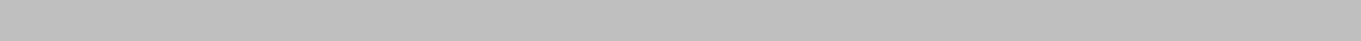 Oświadczam, że nie podlegam wykluczeniu z postępowania na podstawie art. 24 ust 1 pkt 12-23 ustawy Pzp.Oświadczam, że nie podlegam wykluczeniu z postępowania na podstawie art. 24 ust. 5 pkt 1 ustawy Pzp .…………………………………………podpis osoby/osób upoważnionej/upoważnionych do reprezentowania wykonawcyMiejscowość ………………… , dn. …………………Oświadczam, że zachodzą w stosunku do mnie podstawy wykluczenia z postępowania na podstawie art.…………. ustawy Pzp (podać mającą zastosowanie podstawę wykluczenia spośród wymienionych w art. 24 ust. 1 pkt 13-14, 16-20 lub art. 24 ust. 5 pkt 1 ustawy Pzp). Jednocześnie oświadczam, że w związku z ww. okolicznością, na podstawie art. 24 ust. 8 ustawy Pzp podjąłem następujące środki naprawcze:……………………………………………………………………………............……………..……………….….........................…………………………………………………………………………….……. (miejscowość), dnia …………………. r.…………………………………………(podpis)OŚWIADCZENIE DOTYCZĄCE PODMIOTU, NA KTÓREGO ZASOBY POWOŁUJE SIĘ WYKONAWCA:Oświadczam, że w stosunku do następującego/ych podmiotu/tów, na którego/ych zasoby powołuję się w niniejszym postępowaniu, tj.: …………………………………………………………… (podać pełną nazwę/firmę, adres, a także w zależności od podmiotu: NIP/PESEL, KRS/CEiDG) nie zachodzą podstawy wykluczenia z postępowania o udzielenie zamówienia.…………….……. (miejscowość), dnia …………………. r. 							…………………………………………(podpis)OŚWIADCZENIE DOTYCZĄCE PODANYCH INFORMACJI:Oświadczam, że wszystkie informacje podane w powyższych oświadczeniach są aktualne 
i zgodne z prawdą oraz zostały przedstawione z pełną świadomością konsekwencji wprowadzenia zamawiającego w błąd przy przedstawianiu informacji.…………….……. (miejscowość), dnia …………………. r. 							…………………………………………(podpis)Załącznik nr 3 do SIWZWykonawca składa załącznik nr 3 do SIWZ wraz z ofertą	(pieczęć wykonawcy)Oświadczenie wykonawcyskładane na podstawie art. 25a ust. 1 ustawy z dnia 29 stycznia 2004 r. Prawo zamówień publicznych (dalej jako: ustawa Pzp),DOTYCZĄCE SPEŁNIANIA WARUNKÓW UDZIAŁU W POSTĘPOWANIUdo zamówienia publicznego pn.: „Zakup i dostawa oleju napędowego wraz z dzierżawą zbiornika”NAZWA WYKONAWCY: …..………………………………………………………..……………………..........………………………………………………………………………ADRES: ……………………………………………………………………………………….…….…………………………………………………………………………………………INFORMACJA DOTYCZĄCA WYKONAWCY:Oświadczam, że spełniam warunki udziału w postępowaniu określone przez zamawiającego w rozdziale VI specyfikacji istotnych warunków zamówienia.…………….……. (miejscowość), dnia ………….……. r. 							…………………………………………(podpis)INFORMACJA W ZWIĄZKU Z POLEGANIEM NA ZASOBACH INNYCH PODMIOTÓW: Oświadczam, że w celu wykazania spełniania warunków udziału w postępowaniu, określonych przez zamawiającego w………………………………………………………...……….. (wskazać dokument i właściwą jednostkę redakcyjną dokumentu, w której określono warunki udziału w postępowaniu), polegam na zasobach następującego/ych podmiotu/ów: ………………………………………………………………………...……………………………………………………………………………………………………………….…………………………………….., w następującym zakresie: …………………………………………………………………………………………………………………………………………………………… (wskazać podmiot i określić odpowiedni zakres dla wskazanego podmiotu). …………….……. (miejscowość), dnia ………….……. r. 							…………………………………………(podpis)OŚWIADCZENIE DOTYCZĄCE PODANYCH INFORMACJI:Oświadczam, że wszystkie informacje podane w powyższych oświadczeniach są aktualne 
i zgodne z prawdą oraz zostały przedstawione z pełną świadomością konsekwencji wprowadzenia zamawiającego w błąd przy przedstawianiu informacji.…………….……. (miejscowość), dnia ………….……. r. 							…………………………………………(podpis)Załącznik nr 4 do SIWZWykonawca składa załącznik nr 4 do SIWZ po otwarciu ofert, w terminie 3 dni od dnia umieszczenia na stronie informacji z otwarcia ofert	(pieczęć wykonawcy)Oświadczenie wykonawcyskładane na podstawie art. 24 ust. 11 ustawy z dnia 29 stycznia 2004 r. Prawo zamówień publicznych (dalej jako: ustawa Pzp),DOTYCZĄCE PRZESŁANKI WYKLUCZENIA Z POSTĘPOWANIA – art. 24 ust.1 pkt 23do zamówienia publicznego pn.: „Zakup i dostawa oleju napędowego wraz z dzierżawą zbiornika”NAZWA WYKONAWCY: …..………………....……………………..……………………...……………………………………………………….................……………………..…………ADRES: ……………………………………………………………………………………….…….………………………………………………………………………………………..……Oświadczamy, iż z żadnym z Wykonawców, którzy złożyli oferty w niniejszym postępowaniu nie należę/nie należymy* do tej samej grupy kapitałowej w rozumieniu ustawy z dnia 16.02.2007 r. o ochronie konkurencji i konsumentów (tj. Dz.U. 2015 poz.184 z późn.zm)Oświadczam, iż wspólnie z ………..……………………………..…………………………..…………………………………………………………………….…………………………...…………………………………………………………………………………………… **).należę/należymy* do tej samej grupy kapitałowej w rozumieniu ustawy z dnia 16.02.20017 r. o ochronie konkurencji i konsumentów (tj. Dz.U. 2015 poz.184 z późn.zm) i przedkładam/y niżej wymienione dowody, że powiązania między nami nie prowadzą do zakłócenia konkurencji w niniejszym postępowaniu:………………………………………………………………………………………………………………………………………………………………………………………………………………….……. (miejscowość), dnia ………….……. r.…………………………………………(podpis osoby/osób uprawnionych do występowania w imieniu Wykonawcy) *) niepotrzebne skreślić**) wpisać nazwę/y podmiotów składających ofertę w przedmiotowym postępowaniu, z którymi Wykonawca przynależy do tej samej grupy kapitałowejZałącznik nr 5 do SIWZWykonawca składa załącznik nr 5 do SIWZ wraz z ofertą	(pieczęć wykonawcy)FORMULARZ CENOWYTabela 1Tabela 2*dodatkowo dzierżawa zbiornika magazynujący olej napędowy o pojemności min. 2000 litrów, wyposażonego w dystrybutor, liczydło (przepływomierz) oraz posiadający komputer archiwizujący dane dotyczące napełniania oraz opróżniania zbiornika, wraz z elektronicznym dostępem dla min 10 pojazdów (na PIN, kartę lub chip).Upełnomocniony przedstawiciel……………………………..				……………………………………………….	(miejscowość, data)						(podpis i pieczęć) Załącznik nr 6 do SIWZWZÓR UMOWY NR ……/17============================Zawarta w dniu ……………………. pomiędzy Gminą Żórawina działająca przez Gminny Zakład Gospodarki Komunalnej w Żórawina z siedzibie przy ul. Młyńskiej 9 w Węgrach (55-020 Żórawina) NIP: 896-142-62-99, REGON: 020473740,  reprezentowanym przez:1) Bartłomieja Dytwińskiego  – Dyrektora Zakładu, zwanym dalej Nabywcą a…………………………………………………………………………………………………NIP ………………………………,	REGON ……………………………………………reprezentowanym przez :………………………………………………………………………………………………………………………………………………………………………..zwanym dalej Sprzedającym.Gminny Zakład Gospodarki Komunalnej w Żórawinie i ……………………………………….………………................................................................zawierają umowę o następującej treści:§ 1.Nabywca sprzedaje dla Gminnego Zakładu Gospodarki Komunalnej w Żórawinie następujące materiały:tabela 1tabela 2Wskazane w tabeli 1 ilości stanowią jednocześnie szacunkowy i maksymalny zakres zamówienia. Nabywca gwarantuje zamówienie w okresie trwania umowy 60% ilości szacunkowego zakresu zamówienia.Wszystkie materiały powinny posiadać aktualne orzeczenia o jakości paliwa, oddzielnie dla każdej pozycji zgodnie z określona dla niej normą, które będą dostarczane na każdorazowe żądanie nabywcy.W przypadku niedostarczenia wyżej wymienionych dokumentów (patrz  § 1 ust. 3) nabywca będzie mógł rozwiązać umowę bez wypowiedzenia w trybie natychmiastowym.§ 2.Cena maksymalna za realizację całego zakresu zamówienia określonego w §1 ust. 1 wynosi ………………….….... zł netto plus VAT =……………………zł. co daje …………………… zł brutto.Słownie …………………………………………………………………………………. brutto.Cena materiałów obejmuje również koszt transportu i rozładunku w miejsca wskazane przez Nabywcę.§ 3.Termin wykonywania umowy: od dnia jej zawarcia przez okres 18 miesięcy. Sukcesywna sprzedaż w asortymencie i ilości podanej na telefaxowe lub mailowe zgłoszenie. Wymagane potwierdzenie  przyjęcia każdorazowego zamówienia.§ 4.Zapłata za dostarczone materiały zostanie dokonana zgodnie z iloczynem ich ceny i dostarczonej ilości, przelewem z rachunku Nabywcy na rachunek …………………………………………………..………………….. w terminie 30 dni od daty otrzymania przez Nabywcę poprawnej faktury. Dane niezbędne do wystawienia faktury;Nabywca: Gmina Żórawina ul. Kolejowa 6, 55-020 Żórawina, NIP 914-100-25-20Płatnik:Gminny Zakład Gospodarki Komunalnej w Żórawinie, ul. Młyńska 9, Węgry, 55-020 Żórawina.Sprzedający załączy do faktury dokumenty potwierdzające ilość paliwa dostarczanego do Gminnego Zakładu Gospodarki Komunalnej w Żórawinie. Dostarczenie w/w dokumentów potwierdza pracownik nabywcy wskazany przez. Brak w/w dokumentów stanowić będzie podstawę do odmowy zapłaty faktury.§ 5.W razie wystąpienia istotnej zmiany okoliczności powodującej, że wykonanie umowy nie leży w interesie publicznym czego nie można było przewidzieć w chwili zawarcia umowy. Nabywca może odstąpić od umowy w terminie miesiąca od powzięcia wiadomości o powyższych okolicznościach. Takim przypadku sprzedający może jedynie żądać wynagrodzenia należnego mu z tytułu wykonania części umowy.§ 6.Sprzedający gwarantuje terminowe (zgodnie z § 3) dostawy, zgodność parametrów materiałów z parametrami opisanymi w § 1 i zgodność wagi materiału z wagą ustaloną dla każdorazowej dostawy.Nabywca zastrzega sobie prawo kontroli w każdym czasie wagi dostarczonego materiału (w miejscu wskazanym przez Nabywcę) oraz prawo kontroli parametrów dostarczonych materiałów. W razie stwierdzenia jakichkolwiek uchybień koszt kontroli ponosi Sprzedający.W przypadku stwierdzenia choćby jednorazowo niedowagi lub stwierdzenia niedotrzymania choćby jednorazowo parametrów materiałów Nabywca będzie miał prawo rozwiązać umowę bez wypowiedzenia i naliczyć karę umowną w wysokości 5% wartości netto przedmiotu umowy.§ 7.W przypadku stwierdzenia choćby jednorazowo niedowagi lub stwierdzenia niedotrzymania choćby jednorazowo parametrów materiałów Nabywca będzie miał prawo rozwiązać umowę bez wypowiedzenia i naliczyć karę umowną w wysokości 5% wartości netto przedmiotW przypadku nieterminowego realizowania każdorazowej dostawy sprzedający zapłaci nabywcy karę w wysokości 0,2% wartości netto każdorazowej dostawy za każdy dzień opóźnienia.W przypadku, kiedy szkoda spowodowana nieterminową realizacją dostawy przewyższy wysokość kar umownych, nabywca może dochodzić odszkodowania ponad naliczone kary na ogólnych zasadach kodeksu cywilnego.§ 8.W przypadku opóźnienia w każdorazowej dostawie przekraczającego 2 dni nabywca będzie miał prawo nabyć zamówione materiały u osób trzecich, o czym niezwłocznie zawiadomi faxem lub mailem sprzedającego. Zawiadomienie to będzie równoznaczne z anulowaniem tego zamówienia. W tym przypadku kary umowne z § 7 ust.1 będą naliczane do dnia nabycia materiałów u osób trzecich.Sprzedający wyraża zgodę na potrącenie przez nabywcę z należności z tytułu następnej dostawy, kwoty stanowiącej różnicę między ceną ustaloną w niniejszej umowie, a ceną za jaką ewentualnie nabywca kupi materiały u osób trzecich,
a w przypadku braku następnych dostaw zobowiązuje się do niezwłocznej zapłaty tej kwoty.§ 9.Sprzedający udziela 36 miesięcznej gwarancji na dostarczone materiały licząc od faktycznej daty ich dostarczenia.§ 10.Nabywca przewiduje zmianę polegającą na wydłużeniu czasu trwania umowy o 3 miesiące w przypadku nie osiągnięcia w podstawowym okresie jej trwania gwarantowanej ilości określonej w § 1 ust. 2. Brak zgody Sprzedającego na taką zmianę oznacza rezygnację z gwarancji określonej w § 1 ust. 2.Nabywca dopuszcza zmianę umowy w razie zmiany stawki podatku VAT przez ponowne określenie ceny brutto z uwzględnieniem zmienionej stawki podatku VAT.Zmiana danych stron nie wymaga zmiany umowy, a jedynie złożenia pisemnego oświadczenia przez stronę, której zmiana dotyczy.Zmiany umowy wymagają pisemnej akceptacji obu stron i są możliwe jedynie na warunkach określonych w art. 144 ustawy z dnia 29 stycznia 2004 roku - „Prawo zamówień publicznych” (tj. Dz. U. z 2015, poz. 2164 z późniejszymi zmianami).§ 11.Niniejsza umowa została sporządzona w 2 jednobrzmiących egzemplarzach po jednym dla każdej ze stron.§ 12.Wszelkie spory wynikłe z realizacji niniejszej umowy rozpatrywać będzie sąd powszechny właściwy dla siedziby nabywcy.……………………………………		     ……………………………………Nabywca                                                                 SprzedającyLpNazwa materiału Ilość Jednostka miary1Olej napędowy85.000,00L2Dzierżawa 2 zbiorników magazynujących olej napędowy*18mcokreślenie części zamówieniawskazanie podwykonawcynazwa dokumentuczęść dokumentu stanowiąca tajemnicę przedsiębiorstwaLpNazwa materiału Ilość Jednostka miaryCena hurtowa producenta paliwa w dniu 01.08.2017 (zł) Wskaźnik zmiany ceny (zł)Cena Jedn. netto Za 1 litr po obniżce (zł)Wartość netto po obniżce (zł)Wartość jedn. Brutto za 1 litr po obniżce (zł)Wartość brutto po obniżce (zł)1.Olej napędowy85.000LLpNazwa materiału Ilość Jednostka miaryCena Jednostkowa netto (zł)Wartość Podatku VAT (zł)Wartość ogółem brutto (zł)1.Dzierżawa 2 zbiorników magazynujących olej napędowy*18mcLpNazwa materiału Ilość Jednostka miaryCena hurtowa producenta paliwa w dniu 01.08.2017 (zł) Wskaźnik zmiany ceny (zł)1.Olej napędowy85.000LLpNazwa materiału Ilość Jednostka miaryCena Jednostkowa netto (zł)Wartość Podatku VAT (zł)Wartość ogółem brutto (zł)1.Dzierżawa 2 zbiorników magazynujących olej napędowy18mc